Board of Parks Commissioners for the Town of Luther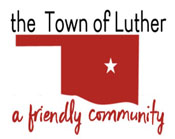 108 S Main, PO Box 56Luther, OK 73054Phone: 405-277-3833Fax: 405-277-9965Regular Meeting MinutesBoard of Parks Commissioners for The Town of LutherThurs, Nov 4, 2021 at 6:30pmTown Hall, 108 S Main St, Luther, OK 73054Call to Order at 6:30pmRoll Call - in building Denielle Chaney, Chris Ivich, Teri Stroud, by phone Rosemarie Strong, Kasey WoodWe have quorumTree Lighting and Carriage Ride Event on December 3, 20214pm - pick up 7 tables and 40 chairs from Luther First Baptist. Rosemarie will meet Chris Ivich and Derick Carney at the church and we will load up and take to downtown for setup.5:30pm approximately- Luther First Baptist worship team will sing a few Christmas Carols - Kasey and maybe mayor (he is checking to see if he can attend) will light tree6-8pm - Carriage Rides, $4 adults and $2 children 12 and underDenielle will run ticket tableTeri Stroud will have craft tables and lightsKasey letting us borrow bounce house - she will have help transporting and setting up (her husband will be working and not available)Scherrie talking to police dept - will provide persons for Santa and GrinchFriends of the Park will be providing Frito Chili Pies, drinksFarmstead will be open on Friday until 8pmRosemarie Strong has not been able to reach Brew66 - still tryingDenielle was checking on flyer availability from Jenni WhiteDaffodils - daffodil bulbs received from Rebloom OK ProjectTo be planted at Wildhorse Park and Booker T Washington Park.  November 20 at 9am.Luther Friends of the Park submitted their second grantOpen DiscussionCycle 66 will go through Luther - water and bathroom break areas are being made availableDec 19th Auto Show will be held at HS parking lotAdjourn at 8:03pm